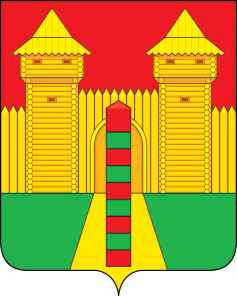 АДМИНИСТРАЦИЯ  МУНИЦИПАЛЬНОГО  ОБРАЗОВАНИЯ «ШУМЯЧСКИЙ   РАЙОН» СМОЛЕНСКОЙ  ОБЛАСТИПОСТАНОВЛЕНИЕот 14.03.2022г. № 114        п. ШумячиВ соответствии со статьей 69.1 Федерального закона от 13 июля 2015 года               № 218-ФЗ «О государственной регистрации недвижимости»          Администрация муниципального образования «Шумячский район»                             Смоленской областиП О С Т А Н О В Л Я Е Т:          1. В отношении жилой квартиры, общей площадью 54,1 кв.м. расположенной по адресу: Смоленская область, Шумячский район, п. Шумячи, ул. Энергетиков, д. 7, кв. 2, в качестве её правообладателей, владеющими данным объектом недвижимости на праве совместной собственности, выявлены Кононов Павел Михайлович, 07.01.1956 г.р., место рождения: С.ХОРОНЕВО ШУМЯЧСКОГО Р-НА                              СМОЛЕНСКОЙ ОБЛ., паспорт гражданина Российской Федерации: серия 66 01 391984, выдан 11.01.2002 ШУМЯЧСКИМ РОВД СМОЛЕНСКОЙ ОБЛ., код                        подразделения 672-028, СНИЛС № 046-440-587-55, зарегистрированный по месту    жительства: Смоленская область, Шумячский район,   п. Шумячи, ул. Энергетиков, дом 7, кв. 2 и Кононова Галина Николаевна, 18.05.1967 г.р., место рождения: ДЕР. ПОПОВКА ШУМЯЧСКОГО Р-НА СМОЛЕНСКОЙ ОБЛ., паспорт гражданина                Российской Федерации: серия 66 11 609987, выдан 07.06.2012 ТП В ПГТ ШУМЯЧИ МО УФМС РОССИИ ПО СМОЛЕНСКОЙ ОБЛАСТИ В ГОРОДЕ РОСЛАВЛЬ, код подразделения 670-028, СНИЛС № 049-138-245-66, зарегистрированная по месту             жительства: Смоленская область, Шумячский район,   п. Шумячи, ул. Энергетиков, дом 7, кв. 2,  что подтверждается Договором о бесплатной передаче в собственность граждан, занимаемых квартир (жилых домов) в государственном и муниципальном жилищном фонде, утвержденным постановлением главы администрации                             Шумячского района Крупеневым П.А. от 08.02.1994 года № 33.        2. Отделу городского хозяйства Администрации муниципального образования «Шумячский район» Смоленской области осуществить действия по внесению                 необходимых изменений в сведения Единого государственного реестра                                   недвижимости.        3. Контроль за исполнением настоящего постановления оставляю за собой.    Глава муниципального образования «Шумячский район» Смоленской области                                                А.Н. ВасильевО выявлении правообладателя ранее учтенного объекта недвижимости 